Član 1 Ovim pravilnikom utvrđuje se kalendar za ostvarivanje obrazovno-vaspitnog rada osnovne škole za školsku 2020/2021. godinu. Član 2 Obavezni i ostali oblici obrazovno-vaspitnog rada, utvrđeni propisanim planom i programom za osnovne škole, planiraju se godišnjim planom rada. Član 3 Nastava i drugi oblici obrazovno-vaspitnog rada u osnovnoj školi ostvaruju se u toku dva polugodišta. Prvo polugodište počinje u utorak, 1. septembra 2020. godine, a završava se u petak, 29. januara 2021. godine. Drugo polugodište počinje u sredu, 17. februara 2021. godine. Drugo polugodište završava se u petak, 4. juna 2021. godine za učenike osmog razreda, odnosno u petak, 18. juna 2021. godine za učenike od prvog do sedmog razreda. Član 4 Obavezni oblici obrazovno-vaspitnog rada iz člana 1. ovog pravilnika za učenike od prvog do sedmog razreda, ostvaruje se u 36 petodnevnih nastavnih sedmica, odnosno 180 nastavnih dana. Obrazovno-vaspitni rad za učenike osmog razreda ostvaruje se u 34 petodnevne nastavne sedmice, odnosno 170 nastavnih dana. U slučaju kada zbog ugroženosti bezbednosti i zdravlja učenika i zaposlenih nije moguće da škole ostvare obavezne oblike obrazovno-vaspitnog rada u punom broju nastavnih sedmica i nastavnih dana na godišnjem nivou, moguće je odstupanje u broju do 5% od utvrđenog broja petodnevnih nastavnih sedmica, odnosno nastavnih dana. U okviru 36, odnosno 34 petodnevne nastavne sedmice, škola je u obavezi da godišnjim planom rada ravnomerno rasporedi dane u sedmici, izuzev u slučaju kada zbog ugroženosti bezbednosti i zdravlja učenika i zaposlenih nije moguće da dani u sedmici, koji su raspoređeni godišnjim planom rada, budu ravnomerno raspoređeni. Svaki dan u sedmici neophodno je da bude zastupljen 36, odnosno 34 puta, izuzev u slučaju kada zbog ugroženosti bezbednosti i zdravlja učenika i zaposlenih nije moguće obezbediti da svaki dan u sedmici bude zastupljen utvrđen broj puta. Član 5 Plan i program nastave i učenja za osnovnu muzičku i osnovnu baletsku školu ostvaruje se prema godišnjem planu rada škole u petodnevnim ili šestodnevnim nastavnim sedmicama, u skladu sa zakonom. U slučaju kada zbog ugroženosti bezbednosti i zdravlja učenika i zaposlenih nije moguće da škole ostvare obavezne oblike obrazovno-vaspitnog rada u punom broju nastavnih sedmica i nastavnih dana na godišnjem nivou, moguće je odstupanje u broju do 5% od utvrđenog broja petodnevnih nastavnih sedmica, odnosno nastavnih dana. Član 6 U toku školske godine učenici imaju jesenji, zimski, prolećni i letnji raspust. Jesenji raspust počinje u sredu, 11. novembra 2020. godine, a završava se u petak, 13. novembra 2020. godine Zimski raspust ima dva dela - prvi deo počinje u četvrtak, 31. decembra 2020. godine, a završava se u petak, 8. januara 2021. godine, a drugi deo počinje u ponedeljak, 1. februara 2021. godine, a završava se u utorak, 16. februara 2021. godine. Prolećni raspust počinje u petak, 30. aprila 2021. godine, a završava se u petak, 7. maja 2021. godine. Za učenike od prvog do sedmog razreda, letnji raspust počinje u ponedeljak, 21. juna 2021. godine, a završava se u utorak, 31. avgusta 2021. godine. Za učenike osmog razreda letnji raspust počinje po završetku završnog ispita, a završava se u utorak, 31. avgusta 2021. godine. Član 7 U školi se praznuju državni i verski praznici, u skladu sa Zakonom o državnim i drugim praznicima u Republici Srbiji ("Službeni glasnik RS", br. 43/01, 101/07 i 92/11). U školi se praznuje radno Dan sećanja na srpske žrtve u Drugom svetskom ratu, Sveti Sava - Dan duhovnosti, Dan sećanja na žrtve holokausta, genocida i drugih žrtava fašizma u Drugom svetskom ratu, Dan pobede i Vidovdan - spomen na Kosovsku bitku. Dan sećanja na srpske žrtve u Drugom svetskom ratu praznuje se 21. oktobra 2020. godine, Sveti Sava 27. januara 2021. godine, Dan sećanja na žrtve holokausta, genocida i drugih žrtava fašizma u Drugom svetskom ratu 22. aprila 2021. godine, Dan pobede 9. maja 2021. godine, Vidovdan - spomen na Kosovsku bitku 28. juna 2021. godine. Sveti Sava i Vidovdan se praznuju radno, bez održavanja nastave, a Dan sećanja na srpske žrtve u Drugom svetskom ratu, Dan sećanja na žrtve holokausta, genocida i drugih žrtava fašizma u Drugom svetskom ratu i Dan pobede su nastavni dani, izuzev kad padaju u nedelju. Nedelja, 8. novembar 2020. godine obeležava se kao Dan prosvetnih radnika. Član 8 Učenici i zaposleni u školi imaju pravo da ne pohađaju nastavu, odnosno da ne rade u dane sledećih verskih praznika, i to: 1) pravoslavci - na prvi dan krsne slave; 2) pripadnici islamske zajednice - 13. maja 2021. godine, na prvi dan Ramazanskog bajrama i 20. jula 2021. godine, na prvi dan Kurbanskog bajrama; 3) pripadnici jevrejske zajednice - 28. septembra 2020. godine, na prvi dan Jom Kipura; 4) pripadnici verskih zajednica koje obeležavaju verske praznike po gregorijanskom kalendaru - 25. decembra 2020. godine, na prvi dan Božića; 5) pripadnici verskih zajednica koje obeležavaju verske praznike po julijanskom kalendaru - 7. januara 2021. godine, na prvi dan Božića; 6) pripadnici verskih zajednica koje obeležavaju dane vaskršnjih praznika po gregorijanskom i julijanskom kalendaru - počev od Velikog petka, zaključno sa drugim danom Vaskrsa (katolici - od 2. aprila do 5. aprila 2021. godine; pravoslavni od 30. aprila do 3. maja 2021. godine). Član 9 Izbor i raspored republičkih takmičenja učenika osnovnih škola, koji će biti održani u periodu od ponedeljka, 17. maja 2021. godine do nedelje, 23. maja 2021. godine, biće određen programom takmičenja i smotri učenika osnovnih škola i Stručnim uputstvom o organizovanju takmičenja i smotri učenika osnovnih i srednjih škola, za školsku 2020/2021. godinu. Za učenike koji ne budu učestvovali na takmičenjima, navedeni dani su nastavni. Član 10 Godišnjim planom rada škola će utvrditi ekskurzije i vreme kada će nadoknaditi nastavne dane u kojima su ostvarene ekskurzije. Ako je dan škole nastavni dan prema kalendaru, škola će taj dan nadoknaditi na način koji utvrdi godišnjim planom rada. Član 11 Vreme saopštavanja uspeha učenika i podela đačkih knjižica na kraju prvog polugodišta, škola utvrđuje godišnjim planom rada, u skladu sa ovim pravilnikom. Vreme podele svedočanstava, kao i vreme podele diploma, škola utvrđuje godišnjim planom rada, u skladu sa ovim pravilnikom. Svečana podela đačkih knjižica, učenicima od prvog do sedmog razreda, na kraju drugog polugodišta, obaviće se u ponedeljak, 28. juna 2021. godine. Saopštavanje uspeha učenika muzičke i baletske škole na kraju drugog polugodišta i podela svedočanstava i diploma obaviće se u skladu sa godišnjim planom rada škole, u skladu sa ovim pravilnikom. Član 12 Učenici osmog razreda polagaće probni završni ispit u petak, 26. marta 2021. godine i u subotu, 27. marta 2021. godine, a završni ispit u ponedeljak, 21. juna 2021. godine, u utorak, 22. juna 2021. godine i sredu, 23. juna 2021. godine. Član 13 Tabelarni pregled kalendara obrazovno-vaspitnog rada osnovne škole za školsku 2020/2021. godinu odštampan je uz ovaj pravilnik i čini njegov sastavni deo. Član 14 Ovaj pravilnik stupa na snagu osmog dana od dana objavljivanja u "Službenom glasniku RS - Prosvetnom glasniku". TABELARNI PREGLED KALENDARA OBRAZOVNO-VASPITNOG RADA OSNOVNE ŠKOLE ZA ŠKOLSKU 2020/2021. GODINU 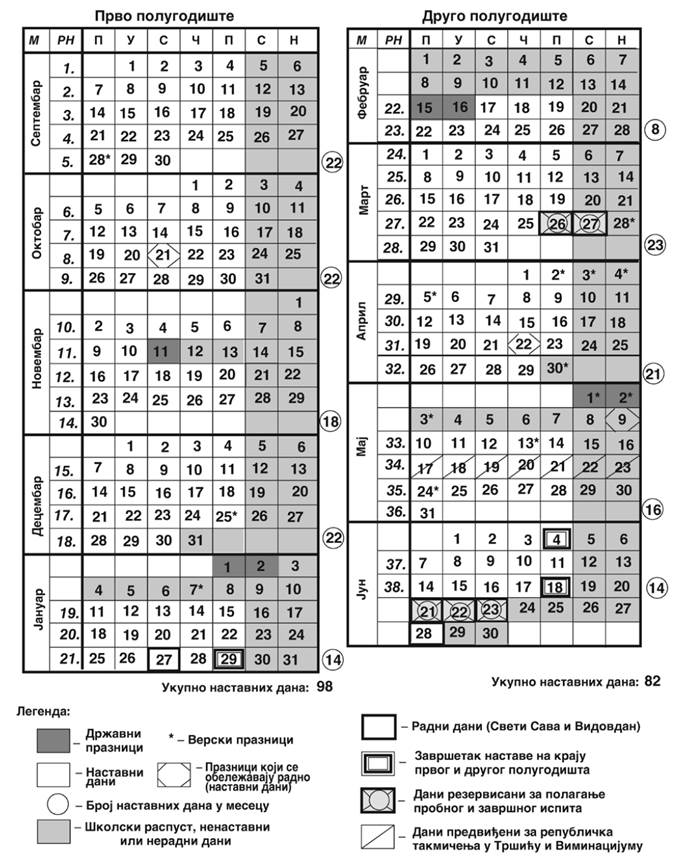 PRAVILNIKO KALENDARU OBRAZOVNO-VASPITNOG RADA OSNOVNE ŠKOLE ZA ŠKOLSKU 2020/2021. GODINU("Sl. glasnik RS - Prosvetni glasnik", br. 5/2020)PRAVILNIKO KALENDARU OBRAZOVNO-VASPITNOG RADA OSNOVNE ŠKOLE ZA ŠKOLSKU 2020/2021. GODINU("Sl. glasnik RS - Prosvetni glasnik", br. 5/2020)